CANLLAW I LENWI’R FFURFLEN GAIS AM Grant Cynaliadwyedd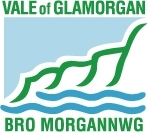 CyflwyniadPwy all wneud cais?Gwarchodwyr plant sydd wedi cofrestru gydag Arolygiaeth Gofal a Gwasanaethau Cymdeithasol Cymru (AGGCC), ym Mro Morgannwg, sy’n darparu gofal plant ar hyn o bryd ar gyfer plant rhwng 0-14 oed (rhaid darparu copi o dystysgrif gofrestru AGGCC).Y lleoliadau nad ydynt yn gymwysY lleoliadau hynny a oedd yn hwyr yn dychwelyd neu a fethodd gwblhau adroddiad diwedd grant derbyniol yn ystod 2017/18.Ni fydd gwarchodwyr plant sydd wedi’u dosbarthu fel rhai ‘wedi’u hatal’ adeg gwneud y cais neu sydd wrthi’n sefydlu darpariaeth, yn gymwys am grant.Y rhai sy’n cyflwyno’u cais ar ôl y dyddiad cau.Beth ellir gwneud cais amdano? Bwriedir i’r grant gael ei ddefnyddio ar gyfer aelodaeth ac yswiriant, ac i helpu cynorthwyo a datblygu darpariaeth o ansawdd da. Gellir cyflawni hyn drwy wneud cais i wneud cynllun Sicrhau Ansawdd.Adran 1 – Manylion y lleoliad. Rhaid i’r prif unigolyn cyswllt fod yn rhywun a all sôn am y cais yn fanwl.   Adran 2 – Manylion Cofrestru Rhaid i’ch lleoliad fod wedi’i gofrestru gydag AGGCC. Darparwch fanylion.Adran 3 - Sefydliad cefnogolRhowch fanylion unrhyw sefydliadau ambarél y gallwch fod yn aelod ohonynt neu rydych yn derbyn cymorth ganddynt e.e. PACEY neu arall.Adran 4 – Ceisiadau blaenorol am grant cynaliadwyeddDarparwch fanylion.Adran 5 – Pam mae angen grant cynaliadwyedd.  Rydym yn gofyn am 3 mis eich gwybodaeth incwm/gwariant mwyaf diweddarAdran 6 - Amddiffyn plantDywedwch wrthym pa fesurau sydd gennych i ddiogelu plant yn eich gofal e.e. gwiriadau’r Gwasanaeth Datgelu a Gwahardd, hyfforddiant amddiffyn plant a gafwyd.Dywedwch wrthym sut ydych yn monitro pryderon ynglŷn ag amddiffyn plant, a phwy sy’n gyfrifol am faterion amddiffyn plant a all godi.Adran 7 – Datganiadau a llofnodionRhaid mai’r prif gyswllt yw’r prif gyswllt yn Adran 1.  Adran 8 – AwdurdodiadAc yn olafGwiriwch fod pob Adran yn gyflawn.Er mwyn lleihau unrhyw oedi o ran prosesu’r grantiau, gofynnir i ymgeiswyr sicrhau bod yr holl wybodaeth hanfodol wedi’i llenwi’n gywir ar y ffurflen. Pan fydd y ffurflen wedi’i chwblhau, rhaid i’r ymgeisydd lofnodi wedyn i gadarnhau pwy gynhaliodd y gwiriad.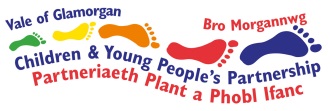 Cadwch gopi o’r ffurflen gais er mwyn gallu cyfeirio ati, rhag ofn y bydd angen i ni gysylltu â chi.Gallwch deipio’r atebion yn electronig yn uniongyrchol ar y ffurflen, os dymunwch. Fodd bynnag, bydd angen i chi brintio a llofnodi’r ffurflen i’w chyflwyno fel copi caled a sicrhau bod Partneriaeth Datblygu’r Blynyddoedd Cynnar a Gofal Plant Bro Morgannwg yn ei derbyn erbyn 12 hanner dydd, dydd Gwener 25ain Mai 2018.--------- Sylwch ---------Ni fydd copïau ffacs ac e-bost yn cael eu derbynBeth sy’n digwydd nesaf?Bydd eich cais yn cael ei ystyried gan banel.Bydd llythyrau llwyddiannus ac aflwyddiannus yn cael eu hanfon.Bydd taliad yn cael ei wneud.Anfonwch ffurflenni cais wedi’u cwblhau at:Debbie MauleCanolfan Blant Integredig 
Gorllewin y FroFfordd yr OrsafLlanilltud FawrCF61 1STFfôn:  01446 793030Os dymunwch dynnu’ch cais yn ôl ar unrhyw adeg, rhowch wybod i ni’n ysgrifenedig ar unwaith yn y cyfeiriad uchodMae’r canllaw hwn yn mynd â chi drwy bob un o’r adrannau ar y ffurflen gais. Os oes angen mwy o help arnoch, cysylltwch â chynrychiolydd eich sefydliad ambarél lleol.